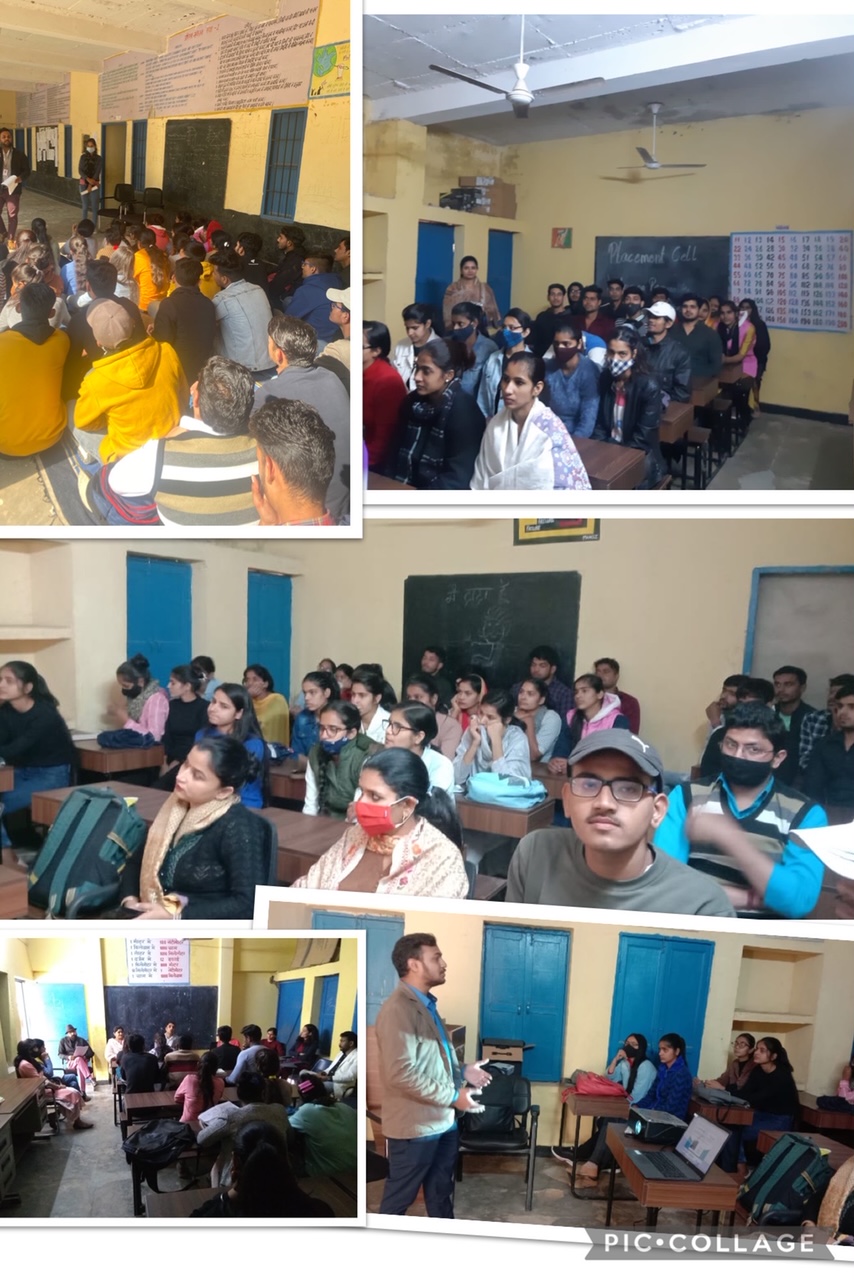 DateActivity6.8.2021Session by Mr. Yogesh from Literacy India, about various free online courses which the students can pursue to enhance their profile.26.11.2021Session by Anudip Foundation, for the students of final year to take up the free courses offered by them. Also signed a MOU  with them regarding the same.21.12.2021Lecture by Mr. Brijesh Yadav from Y4D foundation, who offered a free, 6 hour industry recognized financial literacy certificate program to the students of final year.24.12.2021Lecture by Mrs. Priyanka Redhu, Assistant Professor, GC Rithoj, to the students offinal year, on “Personality Development & Communication Skills”.29 .12.2021-3.1.2022One week Financial Literacy Course by Y4D foundation18.02.2022Lecture by Dr. Sandeep Mann on Career Guidance and Job oriented courses under the aegis of Placement Cell